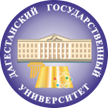 МИНОБРНАУКИ РОССИИФедеральное государственное бюджетное образовательное учреждение высшего образования«ДАГЕСТАНСКИЙ ГОСУДАРСТВЕННЫЙ УНИВЕРСИТЕТ»ОТЗЫВнаучного руководителя на научно-квалификационную работу (диссертацию)аспирантаАспирант ____________________________________________________________(фамилия, имя, отчество)Научный руководитель ________________________________________________                                                 (Ф.И.О., ученая степень, ученое звание, должность) _______________________________________________________________________________________Тема работы: ____________________________________________________________________________________________________________________________________________________________________________________________________________________________________________________________________Краткое содержание выполненной научно-квалификационной работы (диссертации): ___________________________________________________________________________________________________________________________________________________________________________________________________________________________________________________________________________________________________________________________________________________________________________________________________________________________________________________________________________________________________________________________________________________________________________________________________________________________________________________________________________________________Научная и практическая значимость научно-квалификационной работы (диссертации): _______________________________________________________________________________________________________________________________________________________________________________________________________________________________________________________________________________________________________________________________________________________________________________________________________________________________________________________________________________________________________________________________________________________________________________________________________________________Недостатки:  _________________________________________________________________________________________________________________________________________________________________________________________________________________________________________________________________________________________________________________________________________Общий вывод и оценка: ___________________________________________________________________________________________________________________________________________________________________________________________________________________________________________________________________________________________________________________________________________________________________________________________________Подпись                                                         ( _______________________________)                                                                                                                 Ф.И.О 